Seed Song Center REGISTRATION FORM                   For Fall Farm Camp Programs at Seed Song FarmWe have rolling admission until programs are full, which often happens quickly.  Register early!Part A: Child and Parent/Guardian Information                             Please fill out a separate form for each child attending (skip all duplicate information)Name of child (l,f):___________________________________Age:______ Gender:______                        Name of contact parent/guardian (l,f):___________________________________________Phone: mobile:__________________ home:           ___                    work:______________Email: ___________________________________________________________________Mailing address:___________________________________________________________ How did you hear about our summer program? ___________________________________Does your child have any allergies? Please list them. ______________________________“I permit Seed Song Center to take photos, videos, and sound clips of my child(ren)                and my child(ren)'s projects at camp, and to use them at their discretion.”(sign):____________________ (print name:) _____________________date: ____Name of other parent/guardian if applicable: ____________________________________Phone: mobile:________________ home:                               work:__________________Email: ___________________________________________________________________Address: _________________________________________________________________Name of Other that may pick up child: _________________________________________Phone: mobile:________________ home:                               work:__________________Emergency Contact: name:________________________  phone(s):__________________Please provide a paper copy of the child's immunization history when submitting your application, or bring prior to the child's ﬁrst day of camp.Subpart 7-2 of the New York State Sanitary Code requires camps to maintain immunization records for all campers which includes dates for all immunizations against diphtheria, haemophilus inﬂuenza type b, hepatitis b, measles, mumps, rubella, poliomyelitis, tetanus and varicella (chickenpox). The record must be kept on ﬁle for every camper and updated annually. Please also provide other medical/dietary/behavioral information you’d like us to know about your child, including attaching a copy of any applicable treatment plans or IEP:For NYS laws regarding summer camps, see link at www.seedsongfarm.org/about-camp.htmlPart B: Attendance and Payment Information for Fall Day ProgramsPlease indicate all dates & time blocks for which you are registering							       Full          Full         Full       Per        YOUR MONTH   DATES    	 	      TIME BLOCK	     	    Season    Month    Week    Day     PAYMENT 	   M    T    W    Th     F      Any 3 hrs between 12-6pm      15%         10%        5%         < - - Discounted Sept	   13   14   15   16   17 	  12pm-3pm      3pm-6pm     $1,680      $513   $180     $38    _______	   20   21   22   23   24	  12pm-3pm      3pm-6pm     	           --          $180     $38     _______	   27   28    29   30   1	  12pm-3pm      3pm-6pm     	           --          $180     $38     _______  	Oct	    4     5      6     7     8	  12pm-3pm      3pm-6pm     	           $650    $180     $38     _______	   11    12   13   14   15	  12pm-3pm      3pm-6pm     	           --          $144     $38     _______                 18    19   20   21   22	  12pm-3pm      3pm-6pm     	           --          $180     $38     _______                 25    26   27   28   29	  12pm-3pm      3pm-6pm     	           --          $180     $38     _______Nov          1       2     3     4     5         12pm-3pm      3pm-6pm     	          $616     $180     $38     _______	    8     9    10   11    12	  12pm-3pm      3pm-6pm     	           --          $180     $38     _______  	   15   16   17   18   19	  12pm-3pm      3pm-6pm     	           --          $180     $38     _______  	   22   23   24        	  12pm-3pm      3pm-6pm     	           --          $108     $38     _______							FALL DAY PROGRAM SUB-TOTAL:   _______Please Forward our camp information to friends that may be interested:https://www.seedsongfarm.org/camp.htmlAn essential part of our mission is to make our healthy farm experiences available to ALL    Make a tax-deductible contribution to Low-Income & Immigrant Camper Fund (optional): _______                Make a tax-deductible contribution to Camp Program Expansion Fund (optional): ______   			       GRAND TOTAL : ______    		      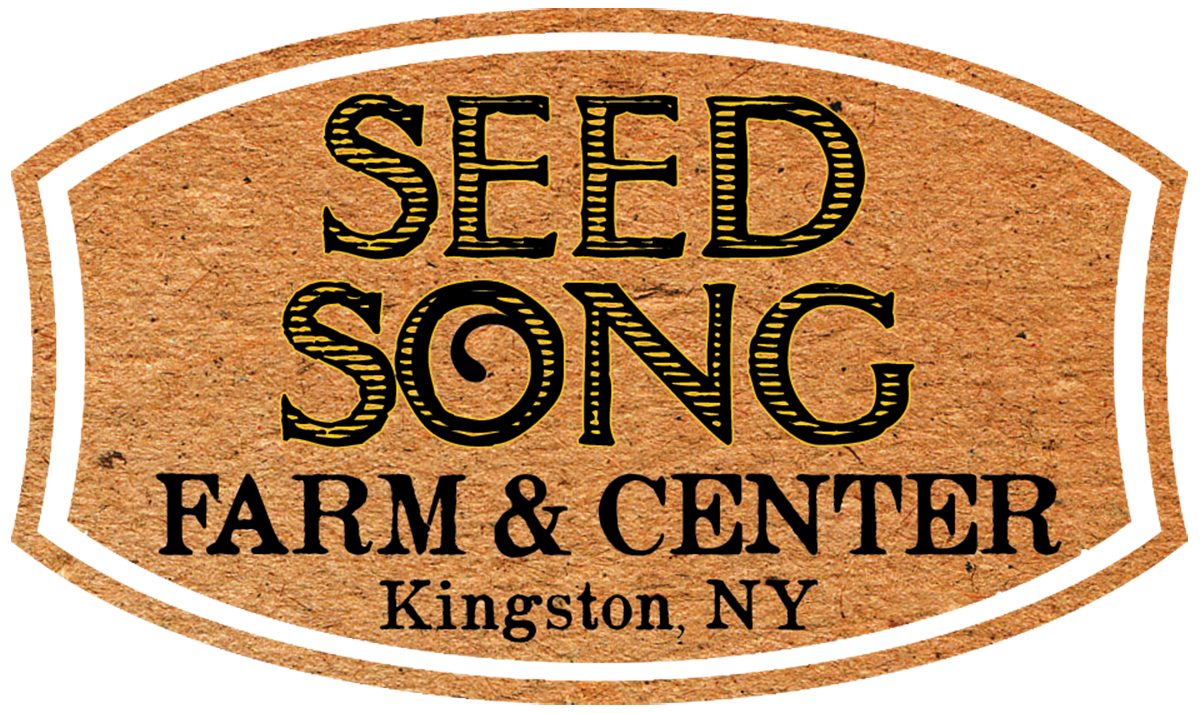      CURRENT PAYMENT minimum 50%: ______         METHOD: [  ]Paypal    [  ]Check #____                                                                           	                                           [  ]Cash       [  ]Other ______                                					      REMAINING BALANCE due (due date?):   ______Please proceed to the COVID-19 agreement on the next page.Please e-mail or mail registration, medical, & covid forms to an address below.  Please Pay via Paypal link at https://www.seedsongfarm.org/register-for-camp.html or mail a check payable to 'Seed Song Center' to:                                                                                                                            Seed Song Center, 160 Esopus Ave,Kingston, NY 12401                                Parent COVID Agreement FormTo ensure that every child has as safe, fun, and meaningful an experience as possible at Seed Song Center's Farm Camp, for the time being we require every parent to print and sign the following Covid Agreement Form and submit with registration.Upon arrival to camp each day, the drop-off parent/guardian must initial a Temperature Log demonstrating that your child(ren)s temperature has been checked that morning (you can use our no-touch forehead bump thermometer if needed), that it is below 100.3 degrees F, and that the child has not exhibited any of the symptoms below:      Signs and symptoms of COVID-19: (compiled from WHO checklist)~Shortness of breath	~Loss of taste or smell~Chest tightness		~Dry cough~Temp over 100.3		~Aches and painsCollective Agreement with Seed Song Center camp staff and families:                    .“By sending my child to Seed Song Center's camp, I pledge that my family's habits outside of camp will be transparent and safe on behalf of all camp families and staff. While my child(ren) attend(s) camp and for one week prior, my family and/or housemates will keep as safe a distance as practicable from any source of potential contagion.  If anyone in my home or my child(ren)'s home experiences an above-listed symptom of COVID-19, or has had contact with a known positive case in the last 14 days, we will not send our child(ren) to camp until we have gotten a negative test. I am aware that my actions at home could seriously impact essential workers and other camper families.My child will bring a mask to camp each day, and will need to wear it whenever they are in an enclosed or shared space. I will ensure that the person that drops off and picks up my child wears a mask at these times and follows this agreement.I understand that in order to serve families, Seed Song Center has committed resources to the camp program and staff even knowing the risk that camps may be shut down by New York State, or that one camp group may become infected and need to stay at home. I will share in this risk and am aware that camp fees can not be refunded in the case of a shut-down, as well as in the case of any child(ren) illness in which the child's space can not be filled from a waiting list.” Name of Parent(s)/ Guardian(s) (please print): _______________________________ 								_______________________________X _____________________________________    Date:______________X _____________________________________    Date:______________			[signature(s)]